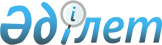 Қазақстан Республикасы Ұлттық Банкiнiң басқармасындағы Қазақстан Республикасы Yкiметiнiң өкiлдерi және Басқарушылар Кеңестерiндегi Қазақстан Республикасының өкiлдерi туралы
					
			Күшін жойған
			
			
		
					Қазақстан Республикасы Үкіметінің 2003 жылғы 2 шілдедегі N 643 қаулысы. Күші жойылды - ҚР Үкіметінің 2007.02.08. N 90 қаулысымен.

      Қазақстан Республикасының Үкiметi қаулы етеді: 

      1. <*> 

       Ескерту. 1-тармақ алынып тасталды - ҚР Үкіметінің 2004.04.15. N 418  қаулысымен . 

      2. Зейнолла Халидоллаұлы Кәкiмжанов Қазақстан Республикасы Ұлттық Банкiнiң басқармасындағы Қазақстан Республикасы Үкiметiнiң өкiлi мiндетiнен босатылсын. 

      3. Қазақстан Республикасы Үкiметiнiң кейбiр шешiмдерiне мынадай өзгерiстер енгiзiлсiн: 

      1) "Басқарушылар кеңестерiндегi Қазақстан Республикасының өкiлдерiн тағайындау туралы" Қазақстан Республикасы Үкiметiнiң 2002 жылғы 18 наурыздағы N 323  қаулысына : 

      1-тармақтың 3) тармақшасының екiншi абзацында: 

      "Кәкiмжанов Зейнолла Халидоллаұлы" деген сөздер "Ерболат Асқарбекұлы Досаев" деген сөздермен ауыстырылсын; 

      1-тармақтың 4) тармақшасының екiншi абзацында: 

      "Кәкiмжанов Зейнолла Халидоллаұлы" деген сөздер "Ерболат Асқарбекұлы Досаев" деген сөздермен ауыстырылсын; 

      2) "Қазақстан Республикасы Ұлттық Банкiнiң басқармасындағы Қазақстан Республикасы Үкiметiнiң өкiлдерi туралы" Қазақстан Республикасы Үкiметiнiң 2002 жылғы 20 қыркүйектегi N 1042  қаулысына : 

      1-тармақ алынып тасталсын. 

      4. Осы қаулы қол қойылған күнiнен бастап күшiне енедi.        Қазақстан Республикасының 

      Премьер-Министрi 
					© 2012. Қазақстан Республикасы Әділет министрлігінің «Қазақстан Республикасының Заңнама және құқықтық ақпарат институты» ШЖҚ РМК
				